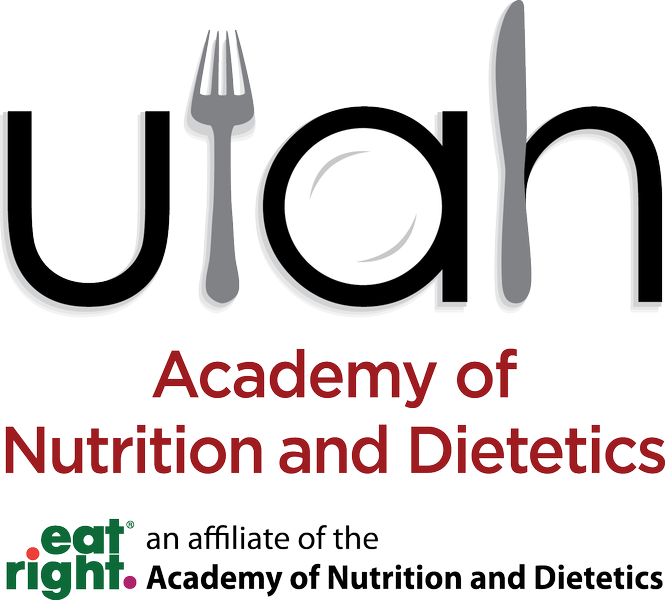 National Nutrition Month Grant ApplicationName: ______________________________________________________Organization: ______________________________________________________Contact Phone Number: ______________________________________________________Email Address:______________________________________________________Mailing Address: ______________________________________________________Street Number                                                              City                                                                              State                              Zip Code Dates of National Nutrition Month Activity: ____________________________________________________________________________________________________________Location of National Nutrition Month Activity:____________________________________________________________________________________________________________Brief Description of Activity, including target audience and desired outcome:________________________________________________________________________________________________________________________________________________________________________________________________________________________________________________________________________________________________________________________________________________________________________________________________________________________________________________